Publicado en Oviedo el 14/09/2018 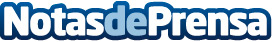 El fabricante de rodillos, Rodapín, amplía su catálogo de rodillos de poliamida antigoteoEscoger la herramienta adecuada en cada proyecto, es una de las tareas más importantes antes de comenzar el trabajo de pintura. Datos de contacto:RodapínNota de prensa publicada en: https://www.notasdeprensa.es/el-fabricante-de-rodillos-rodapin-amplia-su Categorias: Bricolaje Interiorismo Consumo http://www.notasdeprensa.es